 Presbytery of Sheppards and Lapsley Child and Youth Protection Policy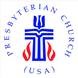 Receipt of Child and Youth Protection PolicyI, _____________________________________________________ (name)    ______________________________________________________ (address)   _______________________________________________________do hereby acknowledge that I have received and read and will abide by the Presbytery of Sheppards and Lapsley’s Child Protection Policy and will follow the protocols for responding and reporting possible incidents of abuse.Event and Date   - __________________________Signature ____________________________________Date  ________________________________________Staff/Volunteer Role ________________________________Received by the Presbytery on  ________________________  (date)by  _______________________________________________  (signature)Title  ___________________________________________